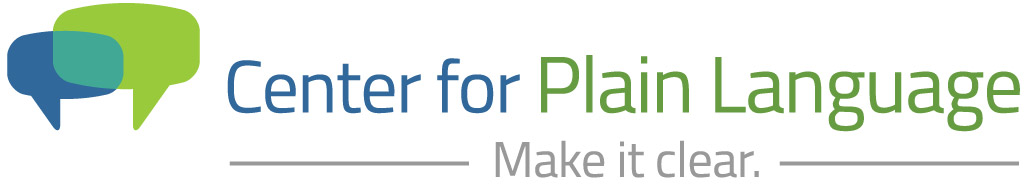 ClearMark Award Entry Worksheet Please use this worksheet while preparing your nomination. It’s helpful for writing and editing your entry before using our online submission form. You can also use it to get approval on your submission with your Legal, Public Affairs or Communications teams. This worksheet shows all the information you’ll need to provide, in the order we’ll ask for it. Please note that you won’t submit this document. You will need to enter your information using our online form.Section 1: Nominator informationThe name, email address, and phone number of the person we can contact for any questions about your nomination.NominatorPublishing OrganizationPhone numberEmailSection 2: Owner or publishing organization contactIf the nominator doesn’t work for the organization that published the entry, who can we talk to at the publishing organization?Contact nameEmailPhone

Section 3: About the entryHow would you like to identify your entry in the Awards program and publicity?
Entry Title 
Entry Language English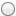  SpanishEntry Length
This year we have subcategories of either “long” or “short” content. Short (up to 5 pages/screens) Long (more than 5 pages/screens)
Publication date 
Was the entry published between 2014–2016? If not, it isn’t eligible for nomination. Yes NoWhat is the entry trying to do or communicate?  Limit 400 wordsWho is the target reader? Limit 100 wordsWho is this entry designed for? Approximately how many people are in this group?What constraints were you working under? Limit: 200 wordsDescribe any limitations or constraints the judges should consider, such as legal requirements, budget, time, or formatting guidelines.Did you evaluate the entry? Limit: 400 wordsDescribe any audience research, comprehension or usability testing, or other methods you used to determine that the audience learned, understood, and remembered what you intended them to. Describe how you used audience research findings to shape or iterate your entry.What was your entry’s impact? Limit: 200 wordsShow how your entry increases participation or compliance, saves time or dollars, or reduce customer service calls.Attach your document or provide a URL Size limit: 10MBAccepted formats for online submission: doc, docx, rft, pdf, jpg, gif, png, zipFocus pages 
If your entry is more than 15 pages, please identify 5 pages that the judges should focus on.For documents, provide page numbers. For websites, provide specific URLs. Judges will not hunt for your pages. Include both navigation pages and content pages.1.2.3.4.5.
Section 4: Finalist/Winner informationWe’ll use this information if you’re a finalist and/or category winner.If you’re a finalist, you can receive up to three certificates. What three names would you like to feature?
Please list the name of your entry and organization, as you’d like them engraved on the trophy, if you’re selected as a Category winner or Grand ClearMark winner.

Please list your preferred contact for managing the awards/trophies, if you’re a finalist:Please list your preferred public relations contact:Please list any agency you’d like to feature that supported you on your project:
Terms of participationBy submitting this nomination for a ClearMark Award, you agree to:allow the Center for Plain Language to publish your entry and entry information for publicity allow the Center to post or link to your submissions on our websiteallow the Center to use the names and photographs or your team members and the ClearMark Awards Ceremony attendees without additional permissionsIf you receive an Award of Distinction, you agree to:attend the awards ceremony (May 10, 2016, National Press Club, Washington, DC) speak to the media, if requestedshare links or copies of any internal and external publicity (news stories, blogs, videos) about your entryDo you agree to the terms of participation? Yes. I agree to the terms of participation.Bottom of FormEntry Type Original Document Before and After  Legal Document Multimedia WebsiteOriginal Document – Any document created originally using plain language. Note: Enter PDFs or other documents posted on the web in this category, not the web category. Before and After – A revised document that includes both an original, difficult document and the revised, plain language version. Judges consider the improvements.Legal Documents – Regulations, contracts, leases, privacy statements, jury instructions, or other documents addressing primarily legal issues.Website – Websites or significant portions of websites. Multimedia – Materials that include short video clips, power point presentations, wizards, interactive advisors, and so on. Videos by themselves are not eligible for a ClearMark award